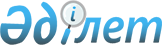 "Техникалық-экономикалық негіздеме әзірлеу талап етілмейтін бюджеттік инвестициялық жобалардың тізбесін бекіту туралы" Қазақстан Республикасы Үкіметінің 2009 жылғы 29 желтоқсандағы № 2225 қаулысына өзгерістер мен толықтырулар енгізу туралыҚазақстан Республикасы Үкіметінің 2023 жылғы 7 тамыздағы № 647 қаулысы.
      Қазақстан Республикасының Үкіметі ҚАУЛЫ ЕТЕДІ:
      1. "Техникалық-экономикалық негіздеме әзірлеу талап етілмейтін бюджеттік инвестициялық жобалардың тізбесін бекіту туралы" Қазақстан Республикасы Үкіметінің 2009 жылғы 29 желтоқсандағы № 2225 қаулысына мынадай өзгерістер мен толықтырулар енгізілсін:
      3-тармақ мынадай редакцияда жазылсын:
      "3. Осы қаулы үкіметтік сыртқы қарыздардың және республикалық бюджеттен сыртқы қарыздарды қоса қаржыландырудың қаражатынан қаржыландыру болжанатын жобаларға қолданылмайды.";
      көрсетілген қаулымен бекітілген техникалық-экономикалық негіздеме әзірлеу талап етілмейтін жобалардың тізбесінде:
      1-тармақ мынадай редакцияда жазылсын: 
      "1. Үлгі жобалар, үлгілік жобалық шешімдер, қайта қолданылатын жобалар бойынша объектілерді және техникалық жағынан күрделі емес объектілерді салуды көздейтін жобалар.";
      2-тармақтың 25) тармақшасы мынадай редакцияда жазылсын: 
      "25) жобалық қуаты 50 орынға дейінгі мүгедектігі бар балаларға және (немесе) мүгедектігі бар адамдарға арналған оңалту орталығын салу;";
      мынадай мазмұндағы 7 және 8-тармақтармен толықтырылсын:
      "7. Қазақстан Республикасы Президентінің шешімі (тапсырмасы) бойынша іске асырылатын жобалар.
      8. Нормативтік құрылыс ұзақтығы 36 (отыз алты) айдан аз өнеркәсіптік, өндірістік және азаматтық мақсаттағы объектілерді салуды (реконструкциялауды) көздейтін жобалар, оның ішінде:
      1) әлеуметтік-мәдени, қоғамдық және әкімшілік мақсаттағы объектілер, тұрғын үй, сондай-ақ инженерлік инфрақұрылымды қамтамасыз ету;
      2) Қазақстан Республикасы Қарулы Күштерінің, прокуратура, азаматтық қорғау органдарының, арнаулы мемлекеттік органдардың, басқа да әскерлері мен әскери құралымдарының, құқық қорғау және қылмыстық-атқару жүйелерінің, сондай-ақ тұтынушылардың құқықтарын қорғау және санитариялық-эпидемиологиялық саламаттылықты, сот-медициналық сараптаманы, өрт, фитосанитариялық, ветеринариялық және өзге де қауіпсіздікті қамтамасыз ету бойынша;
      3) жалпыға ортақ пайдаланылатын автомобиль жолдарының қолданыстағы учаскелері, ұшу-қону жолақтары, жұмыс істеп тұрған әуеайлақтардың, аэровокзалдардың және аэронавигация объектілерінің кірме автомобиль жолдары;
      4) ерекше қорғалатын табиғи аумақтарға кірме жолдар;
      5) төтенше жағдайлардың алдын алу және оларды жою саласындағы;
      6) өнеркәсіптік және өндірістік мақсаттағы;
      7) коммуналдық шаруашылық;
      8) денсаулық сақтау.".
      2. Осы қаулы алғашқы ресми жарияланған күнінен бастап қолданысқа енгізіледі.
					© 2012. Қазақстан Республикасы Әділет министрлігінің «Қазақстан Республикасының Заңнама және құқықтық ақпарат институты» ШЖҚ РМК
				
      Қазақстан РеспубликасыныңПремьер-Министрі 

Ә. Смайылов
